                      Bell Schedule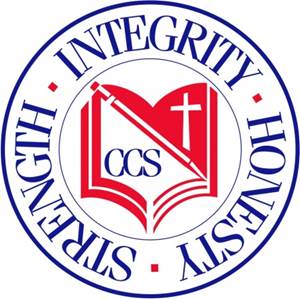 2018-2019 School Year**Elementary Lunch	11:45 – 12:15Regular ScheduleRegular ScheduleChapel ScheduleChapel ScheduleHR    8:00 - 8:07HR   8:00 – 8:071    8:10 – 8:551   8:10 –  8:452    9:00 - 9:45Chapel   8:50 –  9:55Break    9:50 - 9:55Break/Doughnuts 10:00 – 10:053    9:55 – 10:402 10:10 – 10:454  10:45 – 11:303 10:50 – 11:255  11:35 – 12:204 11:30 – 12:05MS (6-8) Lunch/HS Enrichment  12:25 –  12:505 12:10 – 12:45HS (9-12) Lunch/MS Enrichment  12:55 – 1:20MS (6-8) Lunch/HS Enrichment 12:50 –  1:156    1:25 – 2:10HS (9-12) Lunch/MS Enrichment   1:20 - 1:457    2:15 – 3:006   1:50 –  2:25HR    3:05 - 3:107   2:30 – 3:05HR   3:07 -  3:101 Hour Delay1 Hour Delay2 Hour Delay2 Hour DelayHR    9:00 – 9:07HR  10:00 – 10:071    9:10 – 9:451  10:10 – 10:402    9:50 – 10:252  10:45 – 11:153  10:30 – 11:053  11:20 – 11:504  11:10 – 11:454  11:55 – 12:255  11:50 – 12:30MS (6-8) Lunch/HS Enrichment  12:30 – 12:50MS (6-8) Lunch/HS Enrichment  12:35 – 1:00HS (9-12) Lunch/MS Enrichment   12:55 – 1:15HS (9-12) Lunch/MS Enrichment   1:05 – 1:305   1:20 –  1:506    1:35 – 2:156   1:55 –  2:257    2:20 – 3:007   2:30 –  3:00HR    3:05 - 3:10HR    3:05 - 3:10